                                                                Приложениек постановлению от ________ № _____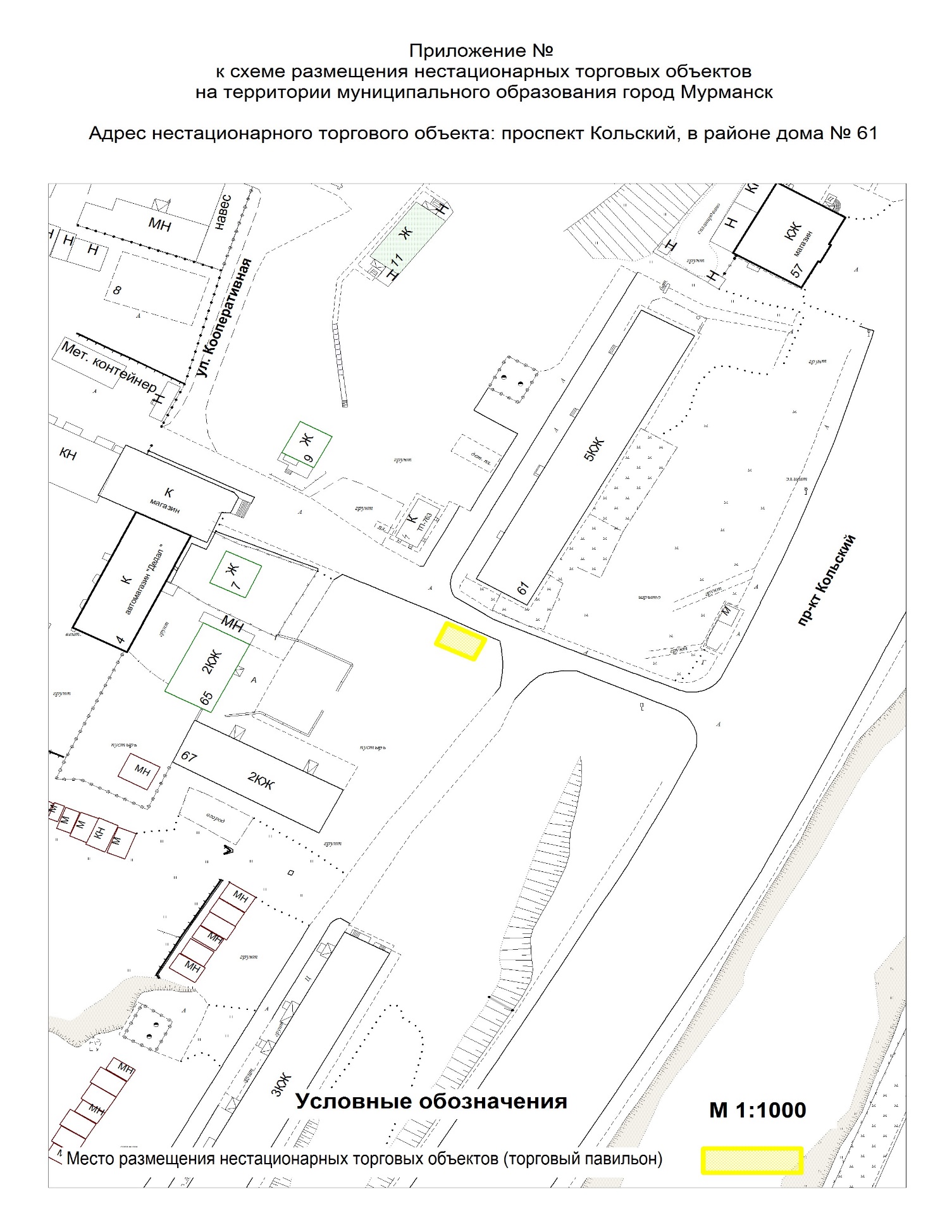 